Мама -  первый и самый главный человек в жизни   Мама - это первый и самый главный человек в жизни каждого ребёнка. Единственный человек, который успокоит, обнимет и защитит от жизненных реалий. Не зря существует хорошее выражение - мама - это весь свет ребёнка. 8 марта Международный женский день  -  дети 2 младшей группы «Пчёлки» ждали и готовились. Учили стихи,  песни, танцы. Делали подарки для мам и бабушек.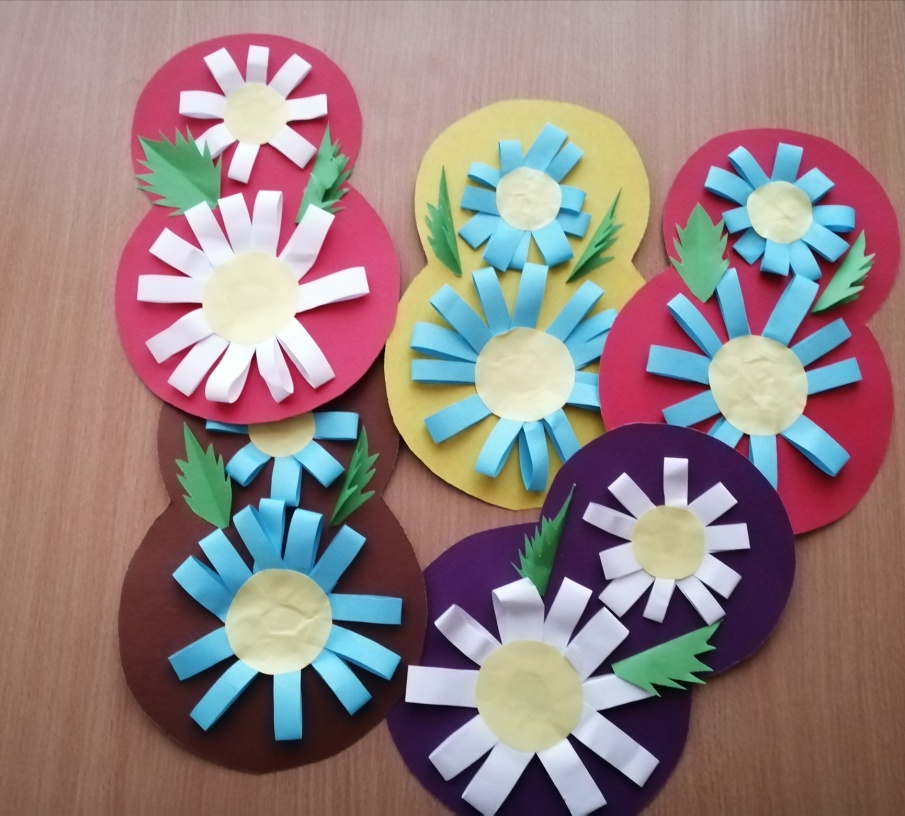 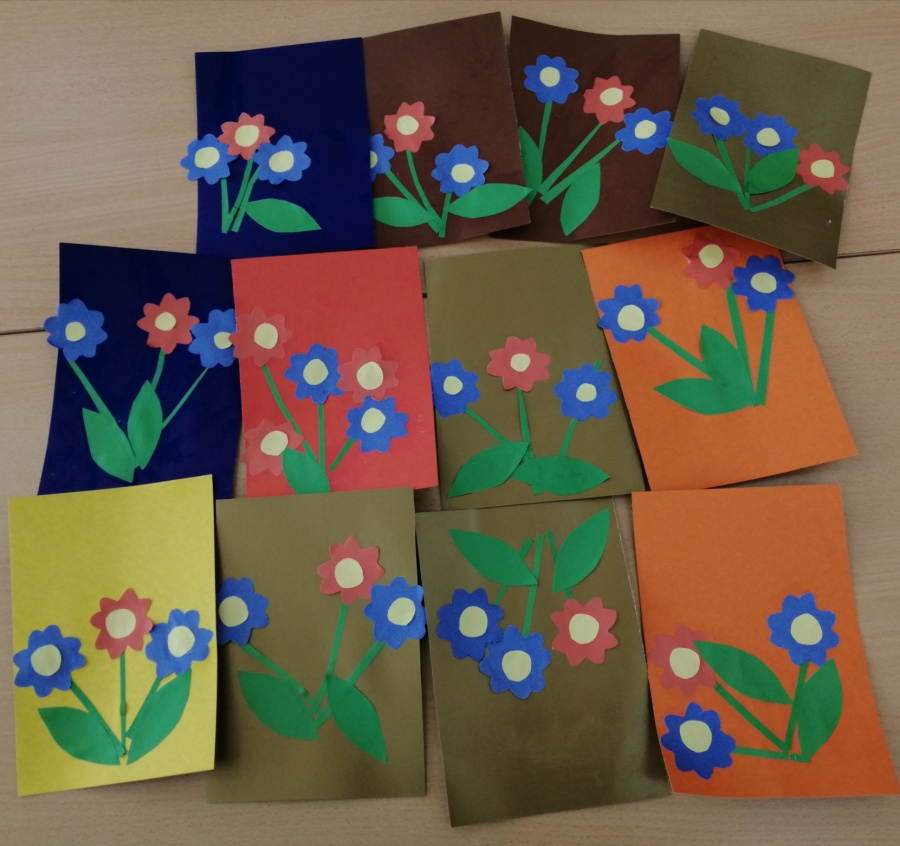 Самых лучших и красивых самых, добрых наших мам, Наших бабушек любимых, что читают сказки нам.В женский день Международный мы решили поздравлять.Всех  Вас очень, очень любим и подарки     мастерим.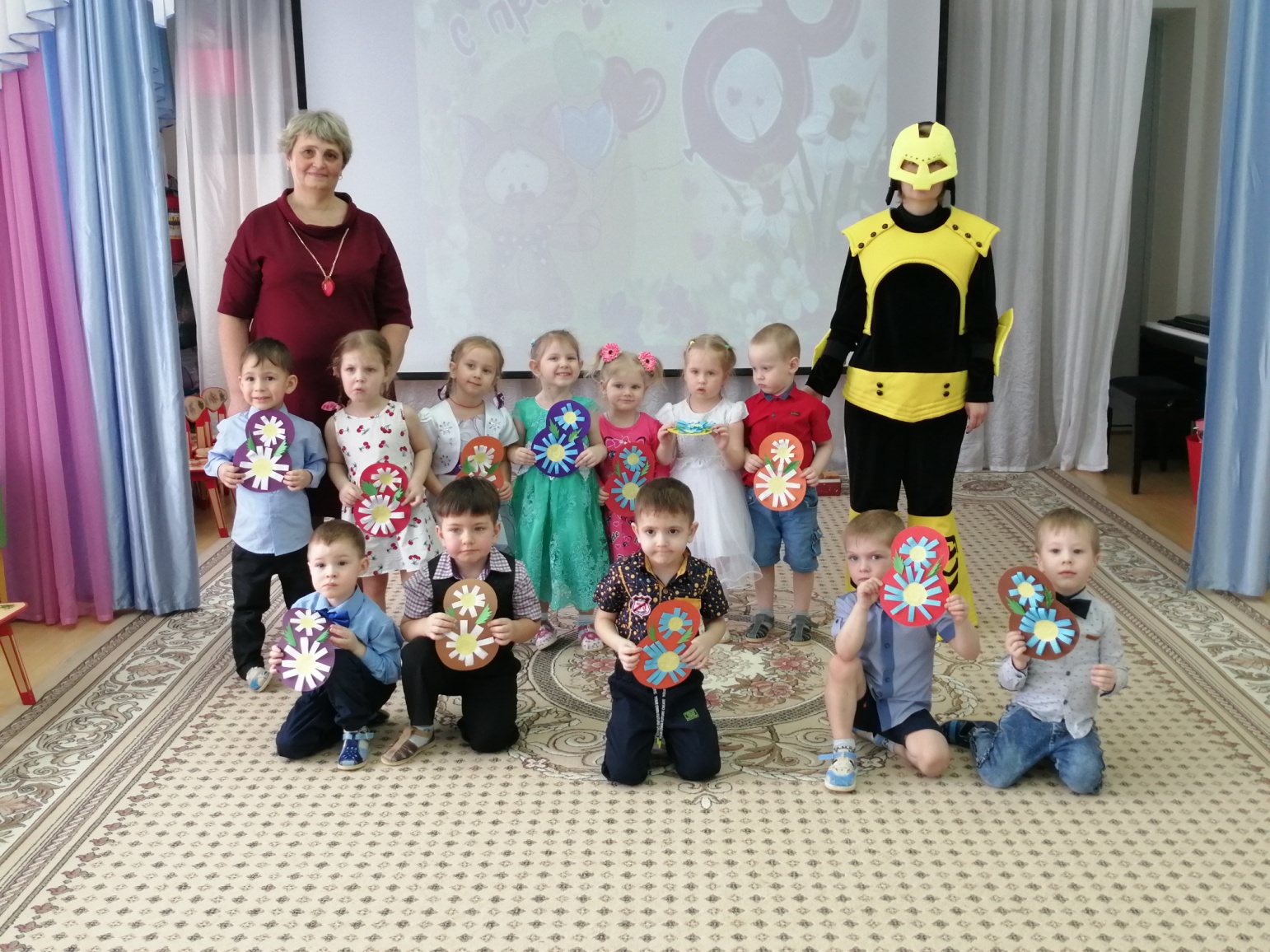 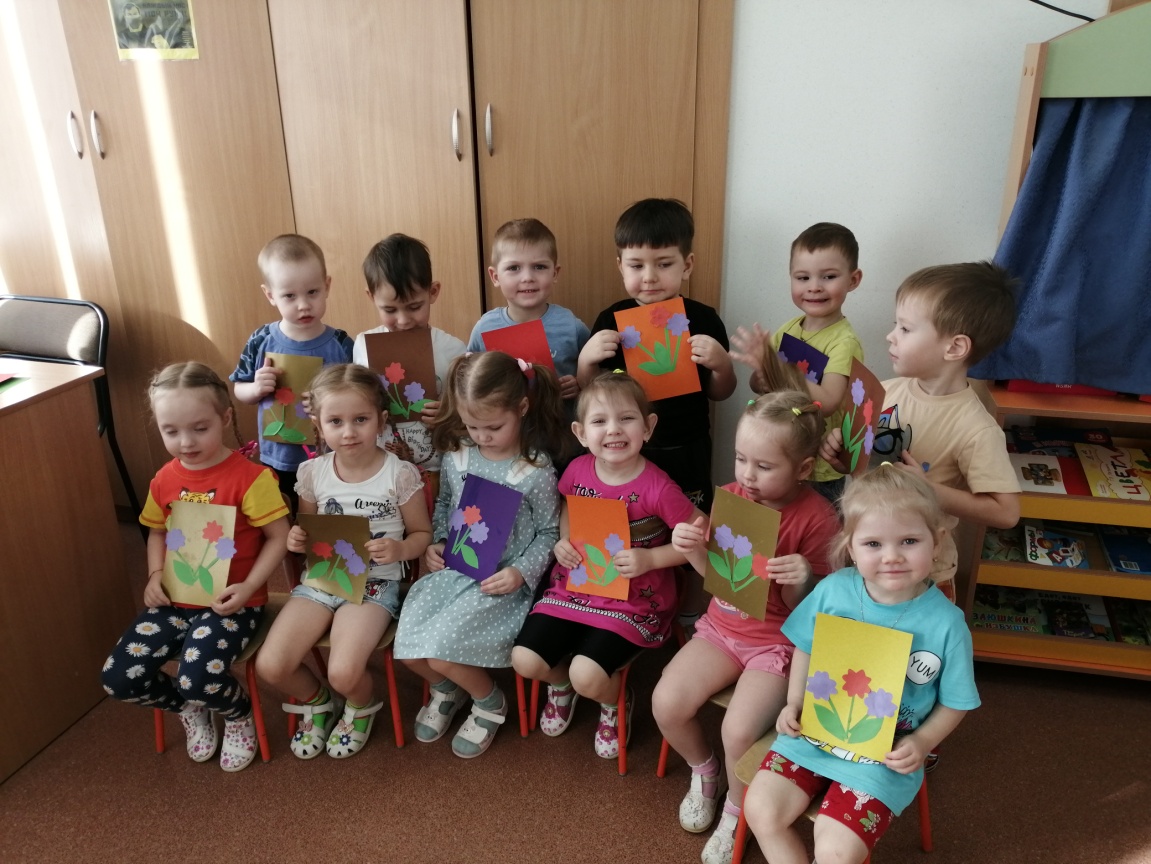  Информацию подготовила воспитатель МАДОУ АР детский сад «Сибирячок» корпус №1 Болдырева Вера Фёдоровна